                Curriculum Vitae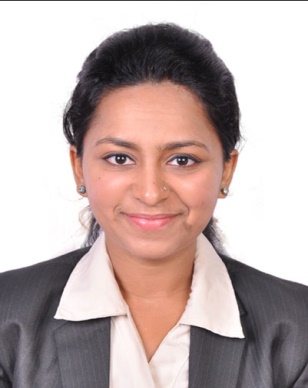 SHWETASHWETA.344395@2freemail.com                                                                                                        CAREER OBJECTIVE:A driven MSc. Chemical graduate with commendable problem solving and analytical skills, aspiring to mitigate environmental problems for a cleaner and brighter future.EDUCATION BACKGROUND: Sep 2015-              Hong Kong University of Science & Technology, Hong KongJune 2016                   Master of Science in Chemical & Biomolecular Engineering (CGPA 3.96/ 4.3)Sep 2011-              Birla Institute of Science & Technology, Dubai June 2015                 Bachelors (Hons.)  In Chemical Engineering (CGPA- 8.57/10)RELEVANT COURSES:Water Quality and Assessment, Modeling of Biological Treatment (Using Aqua-Sim), Advanced Separation Processes, Physio- Chemical Treatment Processes for Wastewater & Air pollutants, Environmental Risk assessment Studies, Environmental Pollution Control, Separation Processes, Process Design Principles, Process Dynamics and Control.PROJECTS:Designed and simulated a wastewater treatment plant (WWTP) utilizing the activated sludge model 1 (ASM1 model) using Aqua-Sim to reduce the TN (Total nitrogen), COD (Chemical oxygen demand) and ammonia concentrations below the permissible level in 2016.Worked on Leaching & Estimation of Bisphenol A (BPA) in Plastics and Tinned Cans in 2015.Presented a Working model on ‘TWIND Technology’ at Engineering Students Renewable Energy Competition (ESREC) organized by U.A.E University 2014.Won Second place for Paper Presentation on ‘TWIND Technology’ for Renewable energy production for Engenuity Competition held at BITS Pilani, Dubai in 2014.Won Second Place for Poster Competition on the topic ‘Artificial Photosynthesis’ at ESREC 2013. WORK EXPIERIENCE:08/2014-             TECHNIP, Abu Dhabi, U.A.E - (Intern Process Engineer)06/2015           Worked with ASPEN HYSIS to carry out Line sizing calculations for pipelines and evaluate alternatives to select a Process design that meets the clients’ requirements.Executed Pump Designing and Separator sizing for vertical and horizontal separators.Worked with steady state multi flow simulator – PIPESIM and exploiting it for comprehensive steady state flow assurance workflows.Systematic entry into data sheets as per the requirements of the client company.Manipulate complex models and create clean, on-point user interfaces in Microsoft Excel using Aspen Simulation Workbook (ASW).09/2012-            BITS PILANI, Dubai- (Lab Assistant)      07/2014            Able to perform technical, non-technical procedures and paperwork required for experimentsStrong skills in understanding the objectives of research and following commandsExpert in maintaining, cleaning and setting up equipment for experimentsSkilled in preparing solutions and cleaning lab equipmentKnowledge of working with harmful materials and sterilization methodsAt ease in operating complex and basic lab equipmentAble to carry out mathematical calculations and prepare records and graphs07/2012-            SIBCA ELECTRONICS, Abu Dhabi - (Building Management Systems (BMS) Engineer)09/2012     Utilized BMS for installation in buildings that controls and monitors the building’s mechanical and electrical equipment such ventilation, lighting, power systems, fire systems, and security systems.Supported the application teams in the development of technical design and documentation ,ensuring that application designs conform to standard practicesCoordinated and developed solutions with the Architecture, Development and Product Management teams SKILLS:Aqua-Sim, Microsoft Office, Advanced Excel, ASPEN HYSIS, PIPESIM, COMSOL, Auto CAD.References Available upon Request